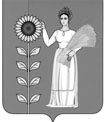 П О С Т А Н О В Л Е Н И ЕАДМИНИСТРАЦИИ СЕЛЬСКОГО ПОСЕЛЕНИЯ ПЕТРОВСКИЙ СЕЛЬСОВЕТ   ДОБРИНСКОГО МУНИЦИПАЛЬНОГО РАЙОНАЛИПЕЦКОЙ  ОБЛАСТИ  16.12. 2016 г.                           п.свх.Петровский                                            №  95Об утверждении Порядка веденияреестра  расходных  обязательствсельского поселения Петровский  сельсоветВ целях учета расходных обязательств Администрации сельского поселения Петровский сельсовет и оценки объема средств сельского бюджета, необходимых для их исполнения в плановом периоде, и в соответствии с требованиями части 5 статьи 87 Бюджетного кодекса Российской Федерации, администрация сельского поселения Петровский сельсовет ПОСТАНОВЛЯЕТ: 1. Утвердить прилагаемый Порядок ведения реестра расходных обязательств Администрации сельского поселения Петровский сельсовет согласно приложению к настоящему постановлению.2. Администрации сельского поселения Петровский сельсовет :    2.1. Обеспечить ведение реестра расходных обязательств Администрации сельского поселения Петровский  сельсовет.    2.2. Представлять в управление финансов Добринского района реестр расходных обязательств сельского поселения в сроки, установленные управлением финансов  Добринского района.3. Признать утратившими силу постановление администрации сельского поселения Петровский сельсовет от 21.03.2013 года № 15 «Об утверждении Порядка ведения реестра расходных обязательств  Администрации сельского поселения Петровский сельсовет».4. Настоящее постановление вступает в силу со дня его официального обнародования.5. Контроль за исполнением настоящего постановления оставляю за собой.Глава администрациисельского поселенияПетровский сельсовет					        Н.В.Лычкин                                                                                                    Приложение № 1    к  постановлению администрации                                                                                   сельского поселения    Петровский сельсовет                                                                                      от  16.12.2016 года  № 95П О Р Я Д О Кведения реестра  расходных обязательств  Администрации сельского поселения Петровский сельсовет1. Основные положения1.1. Настоящий Порядок ведения реестра расходных обязательств администрации сельского поселения Петровский  сельсовет (далее - Порядок) разработан в соответствии со статьей 87 Бюджетного кодекса Российской Федерации и определяет порядок формирования и ведения реестра расходных обязательств администрации сельского поселения Петровский сельсовет (далее – сельское поселение).1.2. Понятия, используемые в настоящем Порядке, означают следующее: Под реестром расходных обязательств сельского поселения понимается используемый при составлении проекта бюджета сельского поселения свод (перечень) законов, иных нормативных правовых актов, обусловливающих публичные нормативные обязательства и (или) правовые основания для иных расходных обязательств с указанием соответствующих положений (статья, часть, пункт, подпункт, абзац) законов и иных нормативных правовых актов с оценкой объемов бюджетных ассигнований, необходимых для исполнения включенных в реестр обязательств.1.3. Реестр расходных обязательств сельского поселения ведется с целью учета расходных обязательств сельского поселения и определения объема средств бюджета сельского поселения, необходимых для его исполнения:реестр расходных обязательств администрации сельского поселения Петровский сельсовет - свод реестров расходных обязательств субъектов бюджетного планирования;планируемый период - период, составляющий три года, включая год, на который разрабатывается проект сельского бюджета администрации сельского поселения Петровский сельсовет, и последующие два года.1.4. Реестр ведется с целью учета расходных обязательств администрации сельского поселения Петровский сельсовет. Данные Реестра используются при составлении проекта сельского бюджета администрации сельского поселения Петровский сельсовет на очередной финансовый год.1.5. Расходные обязательства администрации сельского поселения Петровский сельсовет разделяются на следующие группы:1.5.1. Расходные обязательства, возникшие в результате принятия нормативных правовых актов сельского поселения, заключения договоров (соглашений) в рамках реализации вопросов местного значения сельского поселения.1.5.2. Расходные обязательства, возникшие в результате принятия нормативных правовых актов сельского поселения, заключения договоров (соглашений) в рамках реализации полномочий органов местного самоуправления сельского поселения по решению вопросов местного значения муниципального района.1.5.3. Расходные обязательства, возникшие в результате принятия нормативных правовых актов сельского поселения, заключения договоров (соглашений) в рамках реализации органами местного самоуправления сельского поселения прав на решение вопросов, не отнесенных к вопросам местного значения сельского поселения.1.5.4. Расходные обязательства, возникшие в результате принятия нормативных правовых актов сельского поселения, заключения договоров (соглашений) в рамках реализации органами местного самоуправления сельского поселения отдельных государственных полномочий, переданных органами государственной власти Российской Федерации и (или) органами государственной власти субъекта Российской Федерации.            1.5.5. Расходные обязательства, возникшие в результате принятия нормативных правовых актов сельского поселения, заключения соглашений, предусматривающих предоставление межбюджетных трансфертов из бюджета сельского поселения другим бюджетам бюджетной системы Российской Федерации. 2. Порядок заполнения реестра расходных обязательств сельского поселенияРеестр расходных обязательств сельского поселения составляется по форме согласно приложению к Порядку и заполняется в следующем порядке:2.1. Наименование расходного обязательства, вопроса местного значения сельского поселения, права, полномочия органа местного самоуправления сельского поселения (графа 1).2.2. Код строки (графа 2).2.3. Правовое основание финансового обеспечения и расходования муниципальным районом бюджетных средств (нормативные правовые акты, договоры, соглашения Российской Федерации) (графы 3 - 5).2.4. Правовое основание финансового обеспечения и расходования муниципальным районом бюджетных средств (нормативные правовые акты, договоры, соглашения субъекта Российской Федерации) (графы 6 - 8).2.5. Код раздела, подраздела бюджетной классификации Российской Федерации, по которому отражаются расходы на исполнение расходных обязательств сельского поселения (графы 9 - 10).2.6. В графах 11 - 16 указывается объем средств на исполнение расходного обязательства в тыс. рублей (с одним десятичным знаком), который определяется:2.6.1. Для граф 11 - 12 в соответствии с Отчетом об исполнении бюджета (ф. 0503117), утвержденном приказом Министерства финансов Российской Федерации от 28 декабря 2010 г. N 191н "Об утверждении Инструкции о порядке составления и представления годовой, квартальной и месячной отчетности об исполнении бюджетов бюджетной системы Российской Федерации", за отчетный год (итоговые значения по указанным графам должны соответствовать указанному Отчету, представленному в Федеральное казначейство).2.6.2. Графа 13 заполняется в соответствии с решением Совета депутатов сельского поселения о бюджете на текущий финансовый год.2.6.3. Графы 14 - 16 заполняются в соответствии с решением Совета депутатов сельского поселения о бюджете на очередной финансовый год и плановый период (в случае составления и принятия бюджета сельского поселения на трехлетний период) или в соответствии с законами, нормативными правовыми актами, договорами (соглашениями), обуславливающими расходные обязательства, одним из следующих методов:- нормативный метод - определение объема расходов, в плановом периоде исходя из нормативов, утвержденных в соответствующих нормативных правовых актах;- метод индексации - определение объема расходов в плановом периоде путем индексации объемов расходов текущего периода;- плановый метод - установление объема расходов в плановом периоде непосредственно в соответствующих нормативных правовых актах.Допускается использование иных методов расчета объема средств на исполнение расходного обязательства в плановых периодах.3. Ведение реестра расходных обязательств сельского поселения3.1. Главные распорядители средств бюджета сельского поселения ежегодно, по форме согласно приложению к настоящему Порядку, представляют в управление финансов района реестр расходных обязательств в срок не позднее 01 апреля текущего финансового года.3.2. Реестр расходных обязательств представляется в управление финансов района с сопроводительным письмом руководителя главного распорядителя бюджетных средств бюджета сельского поселения на бумажном носителе и в электронном виде.3.3. Главные распорядители средств сельского бюджета сельского поселения несут ответственность за полноту, своевременность и достоверность предоставляемой информации.3.4. Управление финансов после получения реестров расходных обязательств, указанных в пункте 3.1 Порядка, осуществляет свод представленных реестров.В случае несоответствия представленных реестров расходных обязательств требованиям, установленным Порядком, управление финансов возвращает реестры расходных обязательств на доработку. Доработанный реестр расходных обязательств должен быть представлен в 2-дневный срок.3.5. Реестр расходных обязательств сельского поселения размещается (за исключением конфиденциальной информации и информации, отнесенной к государственной тайне) в сети Интернет на официальном сайте администрации сельского поселения Петровский сельсовет Липецкой области.                                                                                                                 Приложение № 2  к  постановлению администрации     сельского поселения Петровский сельсовет                                                                                     от 16.12. 2016 г. №95Наименование расходного обязательства, вопроса местного значения, полномочия, права муниципального образованияНаименование расходного обязательства, вопроса местного значения, полномочия, права муниципального образованияКод строкиПравовое основание финансового обеспечения и расходования средств (нормативные правовые акты, договоры, соглашения)Правовое основание финансового обеспечения и расходования средств (нормативные правовые акты, договоры, соглашения)Правовое основание финансового обеспечения и расходования средств (нормативные правовые акты, договоры, соглашения)Правовое основание финансового обеспечения и расходования средств (нормативные правовые акты, договоры, соглашения)Правовое основание финансового обеспечения и расходования средств (нормативные правовые акты, договоры, соглашения)Правовое основание финансового обеспечения и расходования средств (нормативные правовые акты, договоры, соглашения)Код расхода по БККод расхода по БКОбъем средств на исполнение расходного обязательстваОбъем средств на исполнение расходного обязательстваОбъем средств на исполнение расходного обязательстваОбъем средств на исполнение расходного обязательстваОбъем средств на исполнение расходного обязательстваОбъем средств на исполнение расходного обязательстваНаименование расходного обязательства, вопроса местного значения, полномочия, права муниципального образованияНаименование расходного обязательства, вопроса местного значения, полномочия, права муниципального образованияКод строкиРоссийской ФедерацииРоссийской ФедерацииРоссийской Федерациисубъекта Российской Федерациисубъекта Российской Федерациисубъекта Российской ФедерацииКод расхода по БККод расхода по БКотчетный 20__ г.отчетный 20__ г.текущий 20__ г.очередной 20__ г.плановый периодплановый периодНаименование расходного обязательства, вопроса местного значения, полномочия, права муниципального образованияНаименование расходного обязательства, вопроса местного значения, полномочия, права муниципального образованияКод строкинаименование, номер и датаномер статьи (подстатьи), пункта (подпункта)дата вступления в силу, срок действиянаименование, номер и датаномер статьи (подстатьи), пункта (подпункта)дата вступления в силу, срок действияразделподразделпо планупо факту исполнениятекущий 20__ г.очередной 20__ г.20__ г.20__ г.1123456789101112131415161.Расходные обязательства, возникшие в результате принятия нормативных правовых актов муниципального района, заключения договоров (соглашений), всего, из них:1000хххххххх1.1.Расходные обязательства, возникшие в результате принятия нормативных правовых актов муниципального района, заключения договоров (соглашений) в рамках реализации вопросов местного значения муниципального района, всего1001хххххххх1.1.1.......1002..............................10991.2.Расходные обязательства, возникшие в результате принятия нормативных правовых актов муниципального района, заключения договоров (соглашений) в рамках реализации полномочий органов местного самоуправления муниципального района по решению вопросов местного значения муниципального района, всего1100хххххххх1.2.1.......1101хххххх..............................11991.3.Расходные обязательства, возникшие в результате принятия нормативных правовых актов муниципального района, заключения договоров (соглашений) в рамках реализации органами местного самоуправления муниципального района прав на решение вопросов, не отнесенных к вопросам местного значения муниципального района, всего1200хх1.3.1.по перечню, предусмотренному Федеральным законом от 06.10.2003 года N 131-ФЗ "Об общих принципах организации местного самоуправления в Российской Федерации", всего1201хххххххх1.3.1.1.......1202..............................12991.3.2.по участию в осуществлении государственных полномочий (не переданных в соответствии со статьей 19 Федерального закона от 06.10.2003 года N 131-ФЗ "Об общих принципах организации местного самоуправления в Российской Федерации"), если это участие предусмотрено федеральными законами, всего1300хххххххх1.3.2.1.......1301...........................13991.3.3.по реализации вопросов, не отнесенных к компетенции органов местного самоуправления других муниципальных образований, органов государственной власти и не исключенных из их компетенции федеральными законами и законами субъектов Российской Федерации, всего1400хххххххх1.3.3.1.......1401хххххх...........................14991.4.Расходные обязательства, возникшие в результате принятия нормативных правовых актов муниципального района, заключения договоров (соглашений) в рамках реализации органами местного самоуправления муниципального района отдельных государственных полномочий, переданных органами государственной власти Российской Федерации и (или) органами государственной власти субъекта Российской Федерации, всего1500хх1.4.1.за счет субвенций, предоставленных из федерального бюджета или бюджета субъекта Российской Федерации, всего1501хххххххх1.4.1.1.......1502...........................15991.4.2.за счет собственных доходов и источников финансирования дефицита бюджета муниципального района, всего1600хххххххх1.4.2.1.......1601...........................1699хххххх1.5.Расходные обязательства, возникшие в результате принятия нормативных правовых актов муниципального района, заключения соглашений, предусматривающих предоставление межбюджетных трансфертов из бюджета муниципального района другим бюджетам бюджетной системы Российской Федерации, всего1700хх1.5.1.Расходные обязательства, возникшие в результате принятия нормативных правовых актов сельского поселения, заключения договоров (соглашений) в рамках реализации вопросов местного значения сельского поселения, всего17011.5.2.Расходные обязательства, возникшие в результате принятия нормативных правовых актов сельского поселения, заключения договоров (соглашений) в рамках реализации полномочий органов местного самоуправления сельского поселения по решению вопросов местного значения сельского поселения, всего17021.5.3.Расходные обязательства, возникшие в результате принятия нормативных правовых актов сельского поселения, заключения договоров (соглашений) в рамках реализации органами местного самоуправления сельского поселения прав на решение вопросов, не отнесенных к вопросам местного значения сельского поселения, всего1703хххххххх1.5.3.1.......1704хххххх...........................17991.5.4.Расходные обязательства, возникшие в результате принятия нормативных правовых актов сельского поселения, заключения договоров (соглашений) в рамках реализации органами местного самоуправления сельского поселения отдельных государственных полномочий, переданных органами государственной власти Российской Федерации и (или) органами государственной власти субъекта Российской Федерации, всего1800хх1.5.4.1.в бюджет городского, сельского поселения в случае заключения соглашения с органами местного самоуправления отдельных поселений, входящих в состав муниципального района, о передаче им осуществления части своих полномочий по решению вопросов местного значения, всего1801хххххххх1.5.4.1.1.......1802..............................18991.5.4.2.в иных случаях, не связанных с заключением соглашений, предусмотренных в подпункте 1.5.4.1., всего1900хххххххх1.5.4.2.1.......1901хххххх...........................19995.Расходные обязательства, возникшие в результате принятия нормативных правовых актов сельского поселения, заключения договоров (соглашений), всего, из них:5000хх5.1.Расходные обязательства, возникшие в результате принятия нормативных правовых актов сельского поселения, заключения договоров (соглашений) в рамках реализации вопросов местного значения сельского поселения, всего5001хххххххх5.1.1.......5002..............................50995.2.Расходные обязательства, возникшие в результате принятия нормативных правовых актов сельского поселения, заключения договоров (соглашений) в рамках реализации полномочий органов местного самоуправления сельского поселения по решению вопросов местного значения сельского поселения, всего5100хххххххх5.2.1.......5101хххххх..............................51995.3.Расходные обязательства, возникшие в результате принятия нормативных правовых актов сельского поселения, заключения договоров (соглашений) в рамках реализации органами местного самоуправления сельского поселения прав на решение вопросов, не отнесенных к вопросам местного значения сельского поселения, всего5200хх5.3.1.по перечню, предусмотренному Федеральным законом от 06.10.2003 года N 131-ФЗ "Об общих принципах организации местного самоуправления в Российской Федерации", всего5201хххххххх5.3.1.1.......5202..............................52995.3.2.по участию в осуществлении государственных полномочий (не переданных в соответствии со статьей 19 Федерального закона от 06.10.2003 года N 131-ФЗ "Об общих принципах организации местного самоуправления в Российской Федерации"), если это участие предусмотрено федеральными законами, всего5300хххххххх5.3.2.1.......5301..............................53995.3.3.по реализации вопросов, не отнесенных к компетенции органов местного самоуправления других муниципальных образований, органов государственной власти и не исключенных из их компетенции федеральными законами и законами субъектов Российской Федерации, всего5400хххххххх5.3.3.1.......5401хххххх...........................54995.4.Расходные обязательства, возникшие в результате принятия нормативных правовых актов сельского поселения, заключения договоров (соглашений) в рамках реализации органами местного самоуправления сельского поселения отдельных государственных полномочий, переданных органами государственной власти Российской Федерации и (или) органами государственной власти субъекта Российской Федерации, всего5500хх5.4.1.за счет субвенций, предоставленных из федерального бюджета или бюджета субъекта Российской Федерации, всего5501хххххххх5.4.1.1.......5502...........................55995.4.2.за счет собственных доходов и источников финансирования дефицита бюджета сельского поселения, всего5600хххххххх5.4.2.1.......5601хххххх...........................5699хххххх5.5.Расходные обязательства, возникшие в результате принятия нормативных правовых актов сельского поселения, заключения соглашений, предусматривающих предоставление межбюджетных трансфертов из бюджета сельского поселения другим бюджетам бюджетной системы Российской Федерации, всего5700хх5.5.1.по предоставлению субсидий, всего5701хх5.5.1.1.в бюджет субъекта Российской Федерации, всего57025.5.1.2.в бюджет муниципального района на решение вопросов местного значения межмуниципального характера, всего5703хххххххх5.5.1.2.1.......5704хххххх...........................57995.5.2.по предоставлению иных межбюджетных трансфертов, всего5800хх5.5.2.1.в бюджет муниципального района в случае заключения соглашения с органами местного самоуправления муниципального района, в состав которого входит сельское поселение, о передаче им осуществления части своих полномочий по решению вопросов местного значения, всего5801хххххххх5.5.2.1.1.......5802...........................58995.5.2.2.в иных случаях, не связанных с заключением соглашений, предусмотренных в подпункте 5.5.2.1., всего5900ххххххххНаименование расходного обязательства, вопроса местного значения, полномочия, права муниципального образованияНаименование расходного обязательства, вопроса местного значения, полномочия, права муниципального образованияКод строкиПравовое основание финансового обеспечения и расходования средств (нормативные правовые акты, договоры, соглашения)Правовое основание финансового обеспечения и расходования средств (нормативные правовые акты, договоры, соглашения)Правовое основание финансового обеспечения и расходования средств (нормативные правовые акты, договоры, соглашения)Правовое основание финансового обеспечения и расходования средств (нормативные правовые акты, договоры, соглашения)Правовое основание финансового обеспечения и расходования средств (нормативные правовые акты, договоры, соглашения)Правовое основание финансового обеспечения и расходования средств (нормативные правовые акты, договоры, соглашения)Код расхода по БККод расхода по БКОбъем средств на исполнение расходного обязательстваОбъем средств на исполнение расходного обязательстваОбъем средств на исполнение расходного обязательстваОбъем средств на исполнение расходного обязательстваОбъем средств на исполнение расходного обязательстваОбъем средств на исполнение расходного обязательстваНаименование расходного обязательства, вопроса местного значения, полномочия, права муниципального образованияНаименование расходного обязательства, вопроса местного значения, полномочия, права муниципального образованияКод строкиРоссийской ФедерацииРоссийской ФедерацииРоссийской Федерациисубъекта Российской Федерациисубъекта Российской Федерациисубъекта Российской ФедерацииКод расхода по БККод расхода по БКотчетный 20__ г.отчетный 20__ г.текущий 20__ г.очередной 20__ г.плановый периодплановый периодНаименование расходного обязательства, вопроса местного значения, полномочия, права муниципального образованияНаименование расходного обязательства, вопроса местного значения, полномочия, права муниципального образованияКод строкинаименование, номер и датаномер статьи (подстатьи), пункта (подпункта)дата вступления в силу, срок действиянаименование, номер и датаномер статьи (подстатьи), пункта (подпункта)дата вступления в силу, срок действияразделподразделпо планупо факту исполнениятекущий 20__ г.очередной 20__ г.20__ г.20__ г.1123456789101112131415161.Расходные обязательства, возникшие в результате принятия нормативных правовых актов муниципального района, заключения договоров (соглашений), всего, из них:1000хххххххх1.1.Расходные обязательства, возникшие в результате принятия нормативных правовых актов муниципального района, заключения договоров (соглашений) в рамках реализации вопросов местного значения муниципального района, всего1001хххххххх1.1.1.......1002..............................10991.2.Расходные обязательства, возникшие в результате принятия нормативных правовых актов муниципального района, заключения договоров (соглашений) в рамках реализации полномочий органов местного самоуправления муниципального района по решению вопросов местного значения муниципального района, всего1100хххххххх1.2.1.......1101хххххх..............................11991.3.Расходные обязательства, возникшие в результате принятия нормативных правовых актов муниципального района, заключения договоров (соглашений) в рамках реализации органами местного самоуправления муниципального района прав на решение вопросов, не отнесенных к вопросам местного значения муниципального района, всего1200хх1.3.1.по перечню, предусмотренному Федеральным законом от 06.10.2003 года N 131-ФЗ "Об общих принципах организации местного самоуправления в Российской Федерации", всего1201хххххххх1.3.1.1.......1202..............................12991.3.2.по участию в осуществлении государственных полномочий (не переданных в соответствии со статьей 19 Федерального закона от 06.10.2003 года N 131-ФЗ "Об общих принципах организации местного самоуправления в Российской Федерации"), если это участие предусмотрено федеральными законами, всего1300хххххххх1.3.2.1.......1301...........................13991.3.3.по реализации вопросов, не отнесенных к компетенции органов местного самоуправления других муниципальных образований, органов государственной власти и не исключенных из их компетенции федеральными законами и законами субъектов Российской Федерации, всего1400хххххххх1.3.3.1.......1401хххххх...........................14991.4.Расходные обязательства, возникшие в результате принятия нормативных правовых актов муниципального района, заключения договоров (соглашений) в рамках реализации органами местного самоуправления муниципального района отдельных государственных полномочий, переданных органами государственной власти Российской Федерации и (или) органами государственной власти субъекта Российской Федерации, всего1500хх1.4.1.за счет субвенций, предоставленных из федерального бюджета или бюджета субъекта Российской Федерации, всего1501хххххххх1.4.1.1.......1502...........................15991.4.2.за счет собственных доходов и источников финансирования дефицита бюджета муниципального района, всего1600хххххххх1.4.2.1.......1601...........................1699хххххх1.5.Расходные обязательства, возникшие в результате принятия нормативных правовых актов муниципального района, заключения соглашений, предусматривающих предоставление межбюджетных трансфертов из бюджета муниципального района другим бюджетам бюджетной системы Российской Федерации, всего1700хх1.5.1.по предоставлению дотаций на выравнивание бюджетной обеспеченности городских, сельских поселений, всего17011.5.2.по предоставлению субсидий в бюджет субъекта Российской Федерации, всего17021.5.3.по предоставлению субвенций в бюджеты городских, сельских поселений, предоставленных из федерального бюджета и (или) бюджета субъекта Российской Федерации, в случае наделения федеральным законом и (или) законом субъекта Российской Федерации органов местного самоуправления муниципального района полномочиями органов государственной власти по расчету и предоставлению субвенций бюджетам городских, сельских поселений, всего1703хххххххх1.5.3.1.......1704хххххх...........................17991.5.4.по предоставлению иных межбюджетных трансфертов, всего1800хх1.5.4.1.в бюджет городского, сельского поселения в случае заключения соглашения с органами местного самоуправления отдельных поселений, входящих в состав муниципального района, о передаче им осуществления части своих полномочий по решению вопросов местного значения, всего1801хххххххх1.5.4.1.1.......1802..............................18991.5.4.2.в иных случаях, не связанных с заключением соглашений, предусмотренных в подпункте 1.5.4.1., всего1900хххххххх1.5.4.2.1.......1901хххххх...........................19995.Расходные обязательства, возникшие в результате принятия нормативных правовых актов сельского поселения, заключения договоров (соглашений), всего, из них:5000хх5.1.Расходные обязательства, возникшие в результате принятия нормативных правовых актов сельского поселения, заключения договоров (соглашений) в рамках реализации вопросов местного значения сельского поселения, всего5001хххххххх5.1.1.......5002..............................50995.2.Расходные обязательства, возникшие в результате принятия нормативных правовых актов сельского поселения, заключения договоров (соглашений) в рамках реализации полномочий органов местного самоуправления сельского поселения по решению вопросов местного значения сельского поселения, всего5100хххххххх5.2.1.......5101хххххх..............................51995.3.Расходные обязательства, возникшие в результате принятия нормативных правовых актов сельского поселения, заключения договоров (соглашений) в рамках реализации органами местного самоуправления сельского поселения прав на решение вопросов, не отнесенных к вопросам местного значения сельского поселения, всего5200хх5.3.1.по перечню, предусмотренному Федеральным законом от 06.10.2003 года N 131-ФЗ "Об общих принципах организации местного самоуправления в Российской Федерации", всего5201хххххххх5.3.1.1.......5202..............................52995.3.2.по участию в осуществлении государственных полномочий (не переданных в соответствии со статьей 19 Федерального закона от 06.10.2003 года N 131-ФЗ "Об общих принципах организации местного самоуправления в Российской Федерации"), если это участие предусмотрено федеральными законами, всего5300хххххххх5.3.2.1.......5301..............................53995.3.3.по реализации вопросов, не отнесенных к компетенции органов местного самоуправления других муниципальных образований, органов государственной власти и не исключенных из их компетенции федеральными законами и законами субъектов Российской Федерации, всего5400хххххххх5.3.3.1.......5401хххххх...........................54995.4.Расходные обязательства, возникшие в результате принятия нормативных правовых актов сельского поселения, заключения договоров (соглашений) в рамках реализации органами местного самоуправления сельского поселения отдельных государственных полномочий, переданных органами государственной власти Российской Федерации и (или) органами государственной власти субъекта Российской Федерации, всего5500хх5.4.1.за счет субвенций, предоставленных из федерального бюджета или бюджета субъекта Российской Федерации, всего5501хххххххх5.4.1.1.......5502...........................55995.4.2.за счет собственных доходов и источников финансирования дефицита бюджета сельского поселения, всего5600хххххххх5.4.2.1.......5601хххххх...........................5699хххххх5.5.Расходные обязательства, возникшие в результате принятия нормативных правовых актов сельского поселения, заключения соглашений, предусматривающих предоставление межбюджетных трансфертов из бюджета сельского поселения другим бюджетам бюджетной системы Российской Федерации, всего5700хх5.5.1.по предоставлению субсидий, всего5701хх5.5.1.1.в бюджет субъекта Российской Федерации, всего57025.5.1.2.в бюджет муниципального района на решение вопросов местного значения межмуниципального характера, всего5703хххххххх5.5.1.2.1.......5704хххххх...........................57995.5.2.по предоставлению иных межбюджетных трансфертов, всего5800хх5.5.2.1.в бюджет муниципального района в случае заключения соглашения с органами местного самоуправления муниципального района, в состав которого входит сельское поселение, о передаче им осуществления части своих полномочий по решению вопросов местного значения, всего5801хххххххх5.5.2.1.1.......5802...........................58995.5.2.2.в иных случаях, не связанных с заключением соглашений, предусмотренных в подпункте 5.5.2.1., всего5900хххххххх